Фототаблица к акту обследования аварийных деревьев № 6Липецкая область, Грязинское лесничество, Балашовское участковое лесничество, квартал 47, выдел 91. Дерево породы сосна диаметром 28 см.  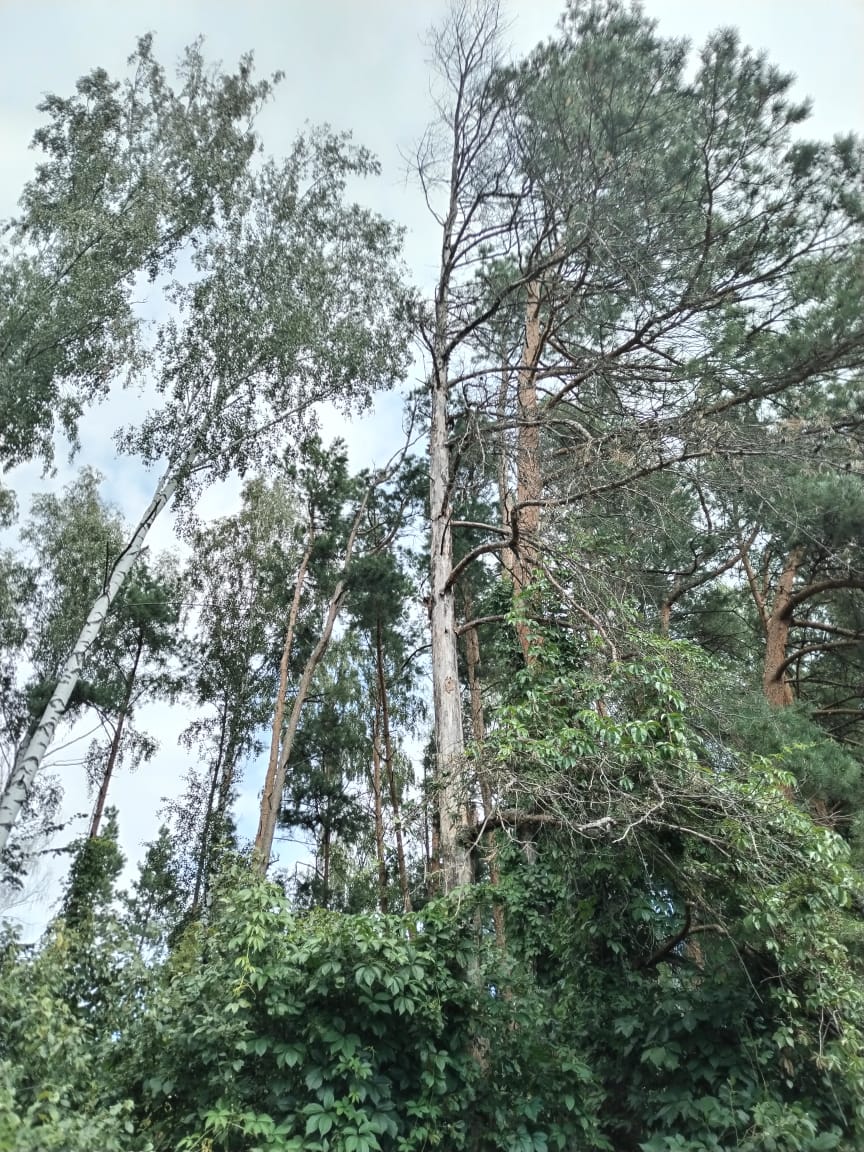 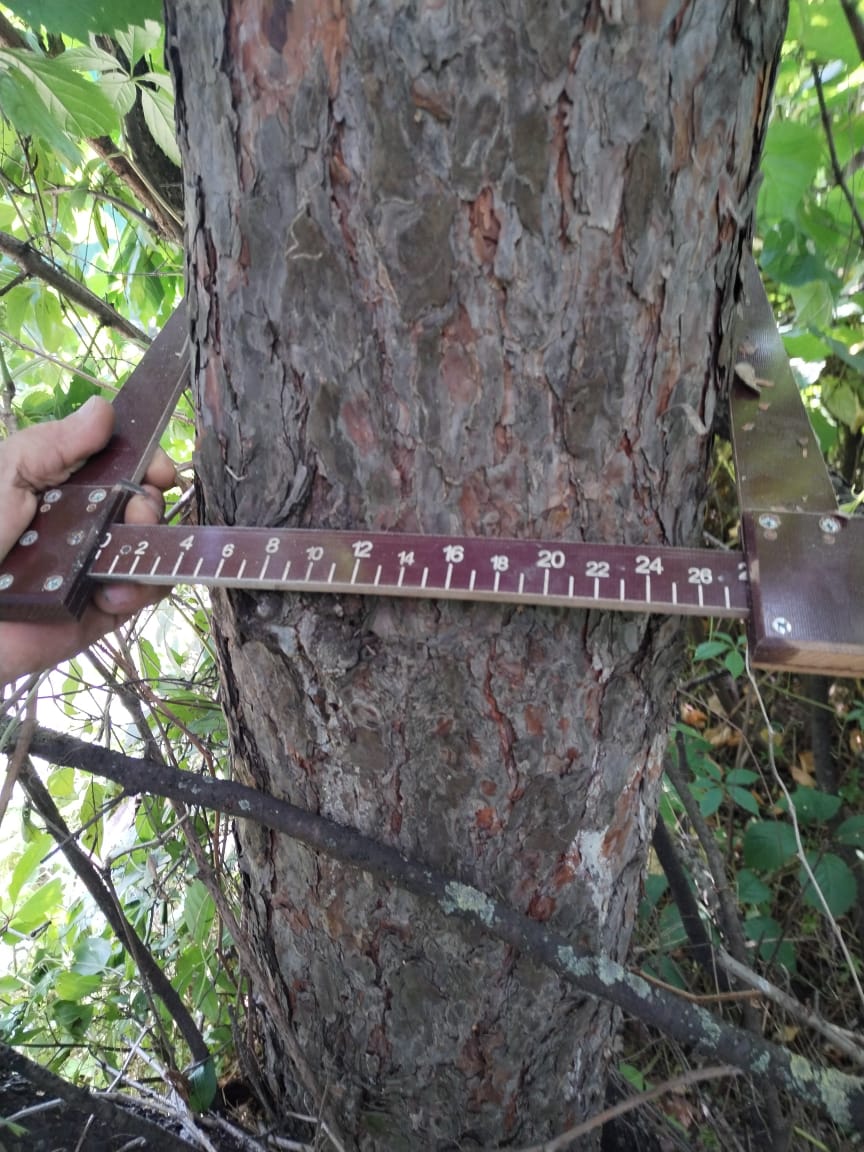 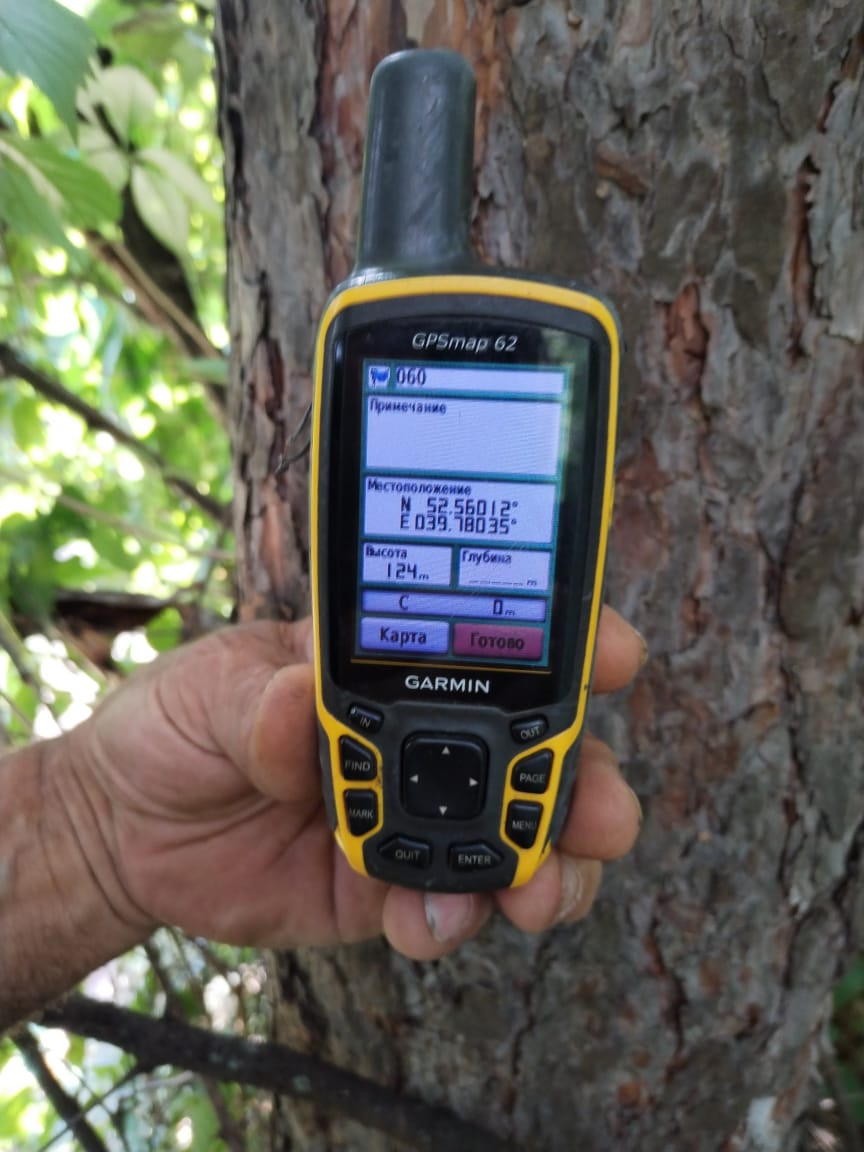 